Défi 1 : découvrir des applications pour s’exercer… en mathématiques
… pour s’exercer… en français… pour créer, travailler dans d’autres domaines…Défi n°2 : utiliser un QR Code pour consulter une ressource en ligne, exemple avec Learning Apps 
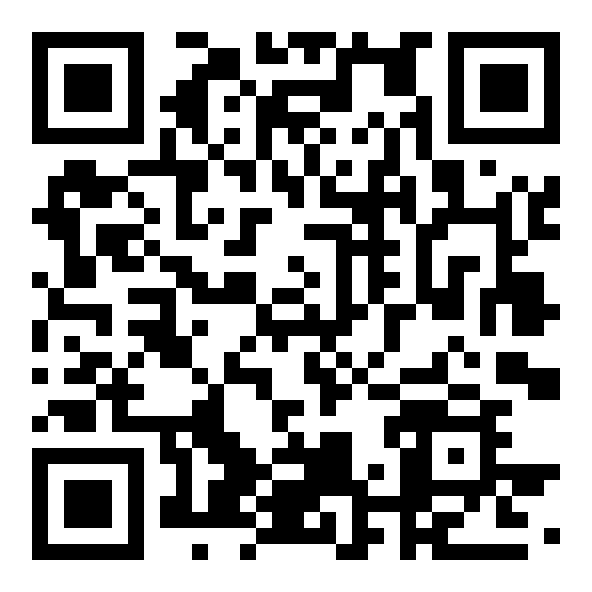 Consigne : scanner le QR Code avec l’appareil photo de l’iPad puis réaliser l’exercice « l’accord de l’adjectif qualificatif »


Défi n°3 : créer un QR Code avec la plateforme La Digitale

Consignes : 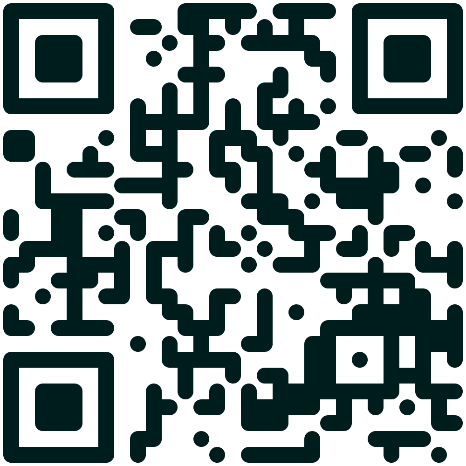 Scanner le QR Code avec l’appareil photo de l’iPad puis parcourez les différentes applications proposées par la plateforme à destination des enseignants. 
2. Créer un QR Code depuis l’application « Digicode » amenant vers le site https://lumni.fr/Je CalculeCalcul@tice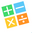 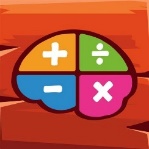 Explorez et essayez les différentes activités proposées par l’application.Explorez et essayez les différentes activités proposées par l’application.Convertir
Entrainez-vous aux conversions de longueurs, masses, aires…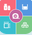 Exercices de symétrie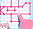 Travaillez la symétrie axiale avec cette application.PagesLeximage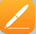 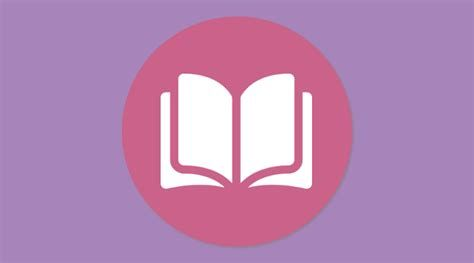 Explorez les fonctionnalités de cette application de traitement de texte.A partir de 5 objets à disposition, réalisez un imagier accompagné de sons et générez des exercices de mémorisation.Lightbot BDNFPour la programmation et le repère dans l’espace…Pour un projet pluridisciplinaire…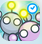 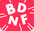 Réalisez les premiers parcours de l’application.
Découvrez l’application BDNF permettant de créer une bande dessinée.